REPUBLIKA HRVATSKA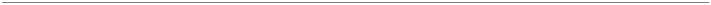 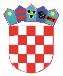 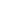 BRODSKO-POSAVSKA ŽUPANIJA                    OPĆINA SIKIREVCI Općinski načelnikKLASA: 400-01/22-01/10 URBROJ: 2178-26-01-22-1Sikirevci, 13. listopada 2022. POZIV ZA PODNOŠENJE PRIJEDLOGA ZA IZRADU PRORAČUNA OPĆINE
SIKIREVCI ZA 2023. GODINU TE PROJEKCIJA PRORAČUNA ZA
 2024. I 2025. GODINUPozivaju se fizičke i pravne osobe s područja Općine Sikirevci da podnesu svoje
prijedloge za uvrštenje u Proračun Općine Sikirevci za 2023. godinu s projekcijama
za 2024. i 2025. godinu. Predložiti se mogu manje aktivnosti i projekti, a koji su usmjereni na
jedno od sljedećih programskih područja: Poljoprivreda i gospodarstvo, Turizam, Komunalna
infrastruktura, Zaštita okoliša, Predškolski odgoj, Školstvo, Kultura, Sport, Socijalni program i
Ostalo.Sudjelovanje građana u planiranju i donošenju proračuna važno je kako bi se raspoloživa
sredstva već u fazi planiranja usmjerila na projekte i programe koji su u najvećoj mogućoj mjeri
usklađeni s potrebama i iskazanim stavovima građana. Želja nam je u procesu kreiranja
Proračuna, kao našeg najvažnijeg financijsko-planskog dokumenta, uključiti što veći broj
zainteresiranih građana kako bi u konačnici dobili što kvalitetniji prijedlog Proračuna. Stoga
pozivamo sve zainteresirane građane da nam dostave svoje prijedloge za raspodjelu
proračunskih sredstava Općine Sikirevci za 2023. godinu te na taj način aktivno
sudjeluju u kreiranju Proračuna.Prijedlozi se zaprimaju do 31.10.2022. godine putem obrasca kojeg je moguće preuzeti na
internetskim stranicama Općine Sikirevci: www.opcina-sikirevci.hr.Prijedlozi se dostavljaju u Jedinstveni upravni odjel Općine Sikirevci osobno ili
poštom na adresu: Općina Sikirevci, Lj.Gaja 4/a, 35224 Sikirevci, odnosno
elektroničkom poštom na opcina.sikirevci@gmail.com. Svi zaprimljeni prijedlozi biti će obrađeni te će se u skladu s proračunskim mogućnostima predložiti njihovo uvrštenje u proračun.OPĆINSKI NAČELNIKJosip Nikolić_____________________________________________________________ Općina Sikirevci • Ljudevita Gaja 4a, 35224 SikirevciTel. +385 35 481 215 • Fax. +385 35 481 215 • E-mail: opcina.sikirevci@gmail.com • OIB: 58216299647 • www.opcina-sikirevci.hr